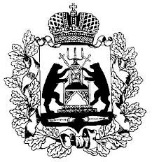 Российская ФедерацияНовгородская областьАдминистрация СОЛЕЦКОГО муниципального округаПОСТАНОВЛЕНИЕот 11.03.2022 № 441г. СольцыОб утверждении Положения о комитете по управлению муниципальным имуществом, градостроительной деятельности и благоустройству Администрации Солецкого муниципального округаВ соответствии с Федеральным законом от 6 октября 2003 года № 131-ФЗ "Об общих принципах организации местного самоуправления в Российской Федерации",  решением Думы Солецкого муниципального округа от 08.10.2020 № 7 «О правопреемстве органов местного самоуправления Солецкого муниципального округа Новгородской области»,  решением Думы Солецкого муниципального округа от 13.11.2020  №51 «О структуре  Администрации Солецкого муниципального округа» Администрация Солецкого муниципального округа  ПОСТАНОВЛЯЕТ:1. Утвердить прилагаемое Положение о комитете по управлению муниципальным имуществом, градостроительной деятельности и благоустройству Администрации Солецкого муниципального округа.2. Признать утратившими силу постановления Администрации муниципального района от 29.01.2021 № 146 «Об утверждении положения об отделе имущественных и земельных отношений Администрации Солецкого муниципального округа», от 15.01.2021 № 39 «Об утверждении Положения о комитете градостроительства и благоустройства Администрации Солецкого муниципального округа».3. Разместить настоящее постановление на официальном сайте Администрации Солецкого муниципального округа в информационно-телекоммуникационной сети «Интернет».И.о. Главы муниципального округа    М.В. ТимофеевУтвержденопостановлением Администрации муниципального  округаот 11.03.2022 № 441Положение о комитете по управлению муниципальным имуществом, градостроительной деятельности и благоустройству Администрации Солецкого муниципального округаI. Общие положения1.1. Комитет по управлению муниципальным имуществом, градостроительной деятельности и благоустройству Администрации Солецкого муниципального округа (далее – комитет) является функциональным органом Администрации Солецкого муниципального округа (далее – Администрация муниципального округа), выполняющим муниципальные функции и реализующим полномочия в сфере владения, пользования и распоряжения движимым и недвижимым муниципальным имуществом, территориального планирования, архитектуры, градостроительства и в сфере благоустройства на территории Солецкого муниципального округа.1.2. Комитет в своей деятельности руководствуется Конституцией Российской Федерации, Федеральными конституционными законами, Федеральными законами, нормативными правовыми актами Президента Российской Федерации, Правительства Российской Федерации, Уставом Новгородской области, областными законами, указами Губернатора Новгородской области, постановлениями и распоряжениями Правительства Новгородской области, Уставом Солецкого муниципального округа Новгородской области, иными  муниципальными правовыми актами органов местного самоуправления Солецкого муниципального округа,  настоящим положением.1.3. Комитет осуществляет свою деятельность во взаимодействии с государственными  органами исполнительной власти и их территориальными органами, органами государственной власти области, иными государственными органами, организациями и учреждениями.1.4.	Комитет имеет бланк со своим наименованием.II. Цели и задачи комитета2.1. Деятельность комитета  направлена на достижение следующих целей:2.1.1. Реализация политики в области управления и распоряжения муниципальным имуществом муниципального округа; 2.1.2. Обеспечение проживающих в муниципальном округе и нуждающихся в жилых помещениях малоимущих граждан жилыми помещениями;2.1.3. Передача жилых помещений муниципального жилищного фонда Солецкого муниципального округа в собственность граждан в порядке приватизации, а также  передача в собственность муниципального округа жилых помещений, находящихся в собственности граждан (деприватизация);2.1.4. Обеспечение пополнения доходной части бюджета муниципального округа от использования муниципального имущества;  2.1.5.  Осуществление единой политики в области земельных отношений;2.1.6. Осуществление работ по формированию фонда муниципальных земель;2.1.7. Обеспечение регулирования земельных отношений, эффективного управления и распоряжения земельными участками, расположенными в Солецком муниципальном округе, в соответствии с действующим законодательством;2.1.8. Обеспечение реализации юридическими и физическими лицами своих прав в области земельных отношений;2.1.9. Обеспечение эффективного градостроительного планирования и застройки территории Солецкого муниципального округа;2.1.10. Обеспечение устойчивого развития Солецкого муниципального округа на основе территориального планирования и градостроительного зонирования;2.1.11. Обеспечение осуществления строительства на основе документов территориального планирования и правил землепользования и застройки;2.1.12. Осуществление градостроительной деятельности с соблюдением требований технических регламентов, охраны окружающей среды и экологической безопасности, сохранения объектов культурного наследия и особо охраняемых природных территорий;2.1.13. Обеспечение реализации программ и проектов развития Солецкого муниципального округа по предметам деятельности комитета;2.1.14. Улучшение инвестиционного климата в сфере строительства на территории Солецкого муниципального округа;2.1.15. Формирование единой политики в сфере благоустройства и озеленения, санитарного содержания территории муниципального округа;2.1.16. Формирование градостроительной политики Солецкого муниципального округа, сохранение и развитие историко-культурного наследия в целях создания благоприятной среды жизнедеятельности, с учетом государственных, общественных и частных интересов в градостроительстве;2.1.17. Реализация документов территориального планирования Солецкого муниципального округа посредством создания непрерывной системы архитектурно-градостроительного проектирования;2.1.18. Решение вопросов комплексного формирования застройки, транспортной, инженерной и социальной инфраструктур и благоустройства округа в соответствии с требованиями экологии и охраны окружающей среды, сохранения архитектурного, историко-культурного наследия и природного комплекса;2.1.19. Координация градостроительной политики в области развития Солецкого муниципального округа;2.1.20. Создание необходимых условий инвалидам для беспрепятственного доступа к объектам социальной инфраструктурыIII. Полномочия комитета3.1. Комитет в соответствии с возложенными на него задачами осуществляет следующие полномочия по направлению - управление муниципальным имуществом:3.1.1. Организация полного и достоверного учета объектов муниципальной собственности Солецкого муниципального округа;3.1.2. Организация контроля за сохранностью муниципального имущества, закрепленного за муниципальными предприятиями и учреждениями, и проверки эффективности его использования;3.1.3. Разработка и реализация Прогнозного плана (Программы) приватизации муниципального имущества муниципального округа; 3.1.4. Разработка и реализация  муниципальной программы  по совершенствованию управления муниципальным имуществом Солецкого муниципального округа. 3.1.5. Подготовка договоров аренды, безвозмездного пользования, доверительного управления и купли-продажи муниципального имущества, Солецкого муниципального округа;3.1.6. Осуществление администрирования доходов бюджета муниципального округа  от использования муниципального имущества;         3.1.7.  Подготовка документов для государственной регистрации прав муниципальной собственности муниципального округа на движимое и недвижимое муниципальное имущество;3.1.8. Обеспечение жилыми помещениями проживающих в Солецком  муниципальном округе, нуждающихся в жилых помещениях малоимущих граждан:- постановка  на учет граждан в качестве нуждающихся в жилых помещениях;- предоставление  жилых помещений по договорам социального найма;  - проведение   перерегистрации  граждан,   состоящих   на   учете  в   качестве   нуждающихся  в   жилых   помещениях;- предоставление жилых помещений по договорам безвозмездного пользования;- предоставление жилых помещений из специализированного жилого фонда;3.1.9. Осуществление контроля за выполнением условий договоров социального найма и договоров найма служебного жилого помещения, договоров специализированного найма жилого помещения нанимателями;	3.1.10. Исполнение отдельных полномочий  в соответствии  с  областным законом от 23.12.2008 № 455-ОЗ «О наделении органов местного самоуправления муниципальных районов, муниципального округа, городского округа Новгородской области отдельными государственными полномочиями в области образования, опеки и попечительства и по оказанию мер социальной поддержки», в части:- предоставление детям-сиротам и детям, оставшимся без попечения родителей, лицам из числа детей-сирот и детей, оставшихся без попечения родителей, жилых помещений муниципального специализированного жилищного фонда и заключение  договоров найма специализированного жилого помещения на срок не более пяти лет (ведение протокола заседания общественной комиссии, подготовка проекта постановления о предоставлении жилого помещения, подготовка проекта договора);- принятие решения об исключении жилых помещений из муниципального специализированного жилищного фонда и заключению с детьми-сиротами детьми, оставшимися без попечения родителей, лицами из числа детей-сирот и детей, оставшихся без попечения родителей, договоров социального найма в отношении данных жилых помещений по окончании пятилетнего срока действия договора найма специализированного жилого помещения и при отсутствии обстоятельств, свидетельствующих о необходимости оказания детям-сиротам и детям, оставшимся без попечения родителей, лицам из числа детей-сирот и детей, оставшихся без попечения родителей, содействия в преодолении трудной жизненной ситуации;- принятие решения о заключении договоров найма специализированного жилого помещения на новый пятилетний срок и их заключению в случае выявления обстоятельств, свидетельствующих о необходимости оказания содействия в преодолении трудной жизненной ситуации детям-сиротам и детям, оставшимся без попечения родителей, лицам из числа детей-сирот и детей, оставшихся без попечения родителей.- подготовка проектов договоров найма специализированных  жилых помещений из специализированного жилищного фонда для детей-сирот и детей, оставшихся без попечения родителей, а также лиц из числа детей-сирот  и детей, оставшихся без попечения родителей, а также проекты  договоров социального найма в отношении данных жилых помещений по окончании пятилетнего срока действия договора найма специализированного жилого помещения.3.1.11. Формирование списков граждан из числа инвалидов ВОВ и участников ВОВ, и приравненных к ним лиц (узники);3.1.12. Распоряжение земельными участками, находящимися в муниципальной собственности муниципального округа; земельными участками, государственная собственность на которые не разграничена и расположенными в границах Солецкого муниципального округа;3.1.13. Осуществление муниципального земельного контроля за использованием земель на территории Солецкого муниципального округа;3.1.14. Формирование и пополнение базы «ФС + Земельный кадастр» на основании  принятых муниципальных нормативных правовых актов;3.1.15. Предоставление информации о форме собственности на земельные участки, находящиеся в муниципальной собственности муниципального округа;3.1.16 Выявление имущества, имеющего признаки бесхозяйного, оформление бесхозяйного имущества в муниципальную собственность.3.1.17 Выявление выморочного имущества, оформление такого имущества в муниципальную собственность.3.2. Комитет в соответствии с возложенными на него задачами осуществляет следующие полномочия по направлению – благоустройство и градостроительная деятельность:3.2.1. Обеспечение подготовки инструкций, проектов нормативных правовых актов органов местного самоуправления Солецкого муниципального округа в области градостроительной деятельности и благоустройства, обязательных для исполнения и применения всеми участниками инвестиционной деятельности на территории Солецкого муниципального округа;3.2.2.  Консультирование по вопросам применения норм, правил и стандартов в области градостроительной деятельности и в сфере благоустройства на территории Солецкого муниципального округа;3.2.3. Оказание содействия заказчикам в разработке градостроительной и другой проектной документации; 3.2.4. Исполнение запросов в установленном порядке от федеральных органов исполнительной власти и их территориальных органов, органов государственной власти области, иных государственных органов, органов местного самоуправления и организаций, юридических и физических лиц документов и информации для решения вопросов, отнесенных к полномочиям комитета; 3.2.5. Обеспечение ведения реестра строящихся жилых домов на территории Солецкого муниципального округа;3.2.6. Обеспечение разработки и утверждения правил благоустройства территории Солецкого муниципального округа, устанавливающих в том числе требования по содержанию зданий (включая жилые дома), сооружений и земельных участков, на которых они расположены, к внешнему виду фасадов и ограждений соответствующих зданий и сооружений, перечень работ по благоустройству и периодичность их выполнения;3.2.7. Обеспечение установления порядка участия собственников зданий (помещений в них) и сооружений в благоустройстве прилегающих территорий Солецкого муниципального округа;  3.2.8. Организация благоустройства территории Солецкого муниципального округа (включая, озеленение территории, установку указателей с наименованиями улиц и номерами домов, размещение и содержание малых архитектурных форм);3.2.9. Обеспечение разработки и утверждения схемы территориального планирования муниципального округа, утверждение подготовленной на основе схемы территориального планирования муниципального округа документации по планировке территории; 3.2.10. Ведение информационных систем обеспечения градостроительной деятельности, осуществляемой на территории Солецкого муниципального округа, путем сбора, документирования, актуализации, обработки, систематизации, учета и хранения сведений, необходимых для осуществления градостроительной деятельности;3.2.11. Обеспечение утверждения схемы размещения рекламных конструкций, выдачи разрешений на установку и эксплуатацию рекламных конструкций на территории муниципального округа, аннулирование таких разрешений, выдача предписаний о демонтаже самовольно установленных рекламных конструкций на территории муниципального округа, осуществляемые в соответствии с Федеральным законом от 13 марта 2006 года N 38-ФЗ "О рекламе";3.2.12. Обеспечение подготовки, утверждения и выдачи постановлений о присвоение адресов объектам адресации, изменении, аннулировании адресов, присвоении наименований элементам улично-дорожной сети (за исключением автомобильных дорог федерального значения, автомобильных дорог регионального и межмуниципального значения, местного значения муниципального округа), наименований элементам планировочной структуры в границах Солецкого муниципального округа, изменение, аннулирование таких наименований, размещение  информации в государственном адресном реестре в части касающейся в соответствия с областным законом;3.2.13. Обеспечение утверждения генерального плана Солецкого муниципального округа, правил землепользования и застройки, разработки и утверждения подготовленной на основе генерального плана Солецкого муниципального округа документации по планировке территории, выдачи разрешений на строительство (за исключением случаев, предусмотренных Градостроительным кодексом Российской Федерации, иными федеральными законами), разрешений на ввод объектов в эксплуатацию при осуществлении строительства, реконструкции объектов капитального строительства, расположенных на территории Солецкого муниципального округа, разработки и утверждения местных нормативов градостроительного проектирования поселений, осмотра зданий, сооружений и выдачи рекомендаций об устранении выявленных в ходе таких осмотров нарушений;3.2.14. Исполнение переданных отдельных государственных полномочий:в соответствии с областным законом от 24.12.2013 №431-ОЗ «О наделении органов местного самоуправления района, городского округа отдельными государственными полномочиями по обеспечению жильём детей-сирот и детей оставшихся без попечения родителей, а также из числа детей-сирот и детей, оставшихся без попечения родителей»:   -строительство, в том числе путём участия в долевом строительстве жилых помещений в целях включения их в муниципальный специализированный жилищный фонд для детей сирот и детей, оставшихся без попечения родителей, лиц из числа детей сирот и детей, оставшихся без попечения родителей.В соответствии с областным законом от 27.04.2015 №769-ОЗ «О наделении органов местного самоуправления отдельными государственными полномочиями Новгородской области по организации проведения мероприятий по предупреждению и ликвидации болезней животных, отлову и содержанию безнадзорных животных, защите населения от болезней, общих для человека и животных»;3.2.15. Участие в заседаниях, проводимых Правительством Новгородской области;3.2.16. Осуществление иных полномочий, необходимых для решения возложенных задач и выполнения функций комитета.IV. Права комитетаДля исполнения своих полномочий комитет вправе:4.1. Запрашивать и получать в установленном порядке от федеральных, областных органов исполнительной власти, органов местного самоуправления, управления, комитетов и отделов Администрации муниципального округа, организаций и учреждений документы и информацию, необходимые для решения вопросов, отнесенных к полномочиям комитета;4.2. Привлекать с согласия руководителя специалистов управления, комитетов, отделов Администрации округа к подготовке проектов документов по вопросам, относящимся к компетенции комитета, необходимых для выполнения возложенных на комитет задач и функций;4.3. Проводить и принимать участие в совещаниях, семинарах, конференциях и прочих мероприятиях по вопросам, отнесенным к полномочиям комитета;4.4. Координировать взаимодействие Администрации муниципального округа с органами государственной власти, органами местного самоуправления иных муниципальных образований, учреждениями и предприятиями  различных форм собственности, а также гражданами и юридическими лицами по вопросам владения, пользования, распоряжения муниципальным имуществом и земельными участками, находящимися в муниципальной собственности муниципального округа, земельными участками государственная собственность на которые не разграничена, расположенными в  границах муниципального округа;4.5. Вносить Главе муниципального округа предложения по совершенствованию работы комитета.V. Организация деятельности комитета 5.1. Структура и штаты комитета определяются штатным расписанием Администрации муниципального округа. Комитет состоит из:отдела имущественных отношений комитета по управлению муниципальным имуществом, градостроительной деятельности и благоустройству Администрации Солецкого муниципального округа. Руководство отделом осуществляет начальник отдела имущественных отношений комитета по управлению муниципальным имуществом, градостроительной деятельности и благоустройству Администрации Солецкого муниципального округа, назначаемый на должность и освобождаемый от  занимаемой должности Главой муниципального округа;отдела градостроительной деятельности и благоустройства комитета по управлению муниципальным имуществом, градостроительной деятельности и благоустройству Администрации Солецкого муниципального округа. Руководство отделом осуществляет начальник отдела градостроительной деятельности и благоустройства комитета по управлению муниципальным имуществом, градостроительной деятельности и благоустройству Администрации Солецкого муниципального округа, назначаемый на должность и освобождаемый от  занимаемой должности Главой муниципального округа5.2. Руководство комитета осуществляется председатель комитета. Председатель комитета назначается на должность и освобождается от  занимаемой должности Главой муниципального округа.5.3. Председатель комитета:5.3.1. Организует в соответствии  с настоящим Положением работу комитета;5.3.2. Осуществляет непосредственное руководство деятельностью комитета;5.3.3. Несет ответственность за неисполнение или ненадлежащее исполнение возложенных на него должностных обязанностей в соответствии с действующим законодательством;5.3.4. Распределяет обязанности между работниками комитета;5.3.5. Ведет прием граждан, рассматривает заявления и жалобы населения по вопросам, относящиеся к компетенции комитета, и принимает необходимые по ним меры.5.4. Назначение на должность  и освобождение от занимаемой должности работников комитета осуществляется в соответствии с действующим законодательством.